1  Application    CQBE1 (CABE1) bell can be used in 50/60Hz AC power circuit for alarm or indication with sound signal. it can be used together with our other modular products or separately.2. Type designationCQ  BE  1Design serial numberBellCHAC3  Appearance  and installing sizeDin  rail embedded &TH35-7.5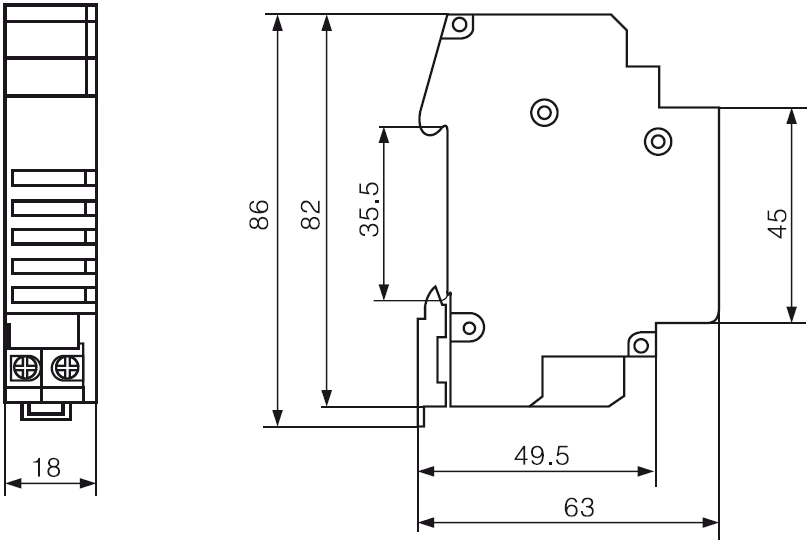 